СПРАВКАпо обеспеченности учебно-методической документацией программы подготовки специалистов среднего звена38.02.01 Экономика, бухгалтерский учет (по отрослям), очная форма на базе среднего общего образования, 2016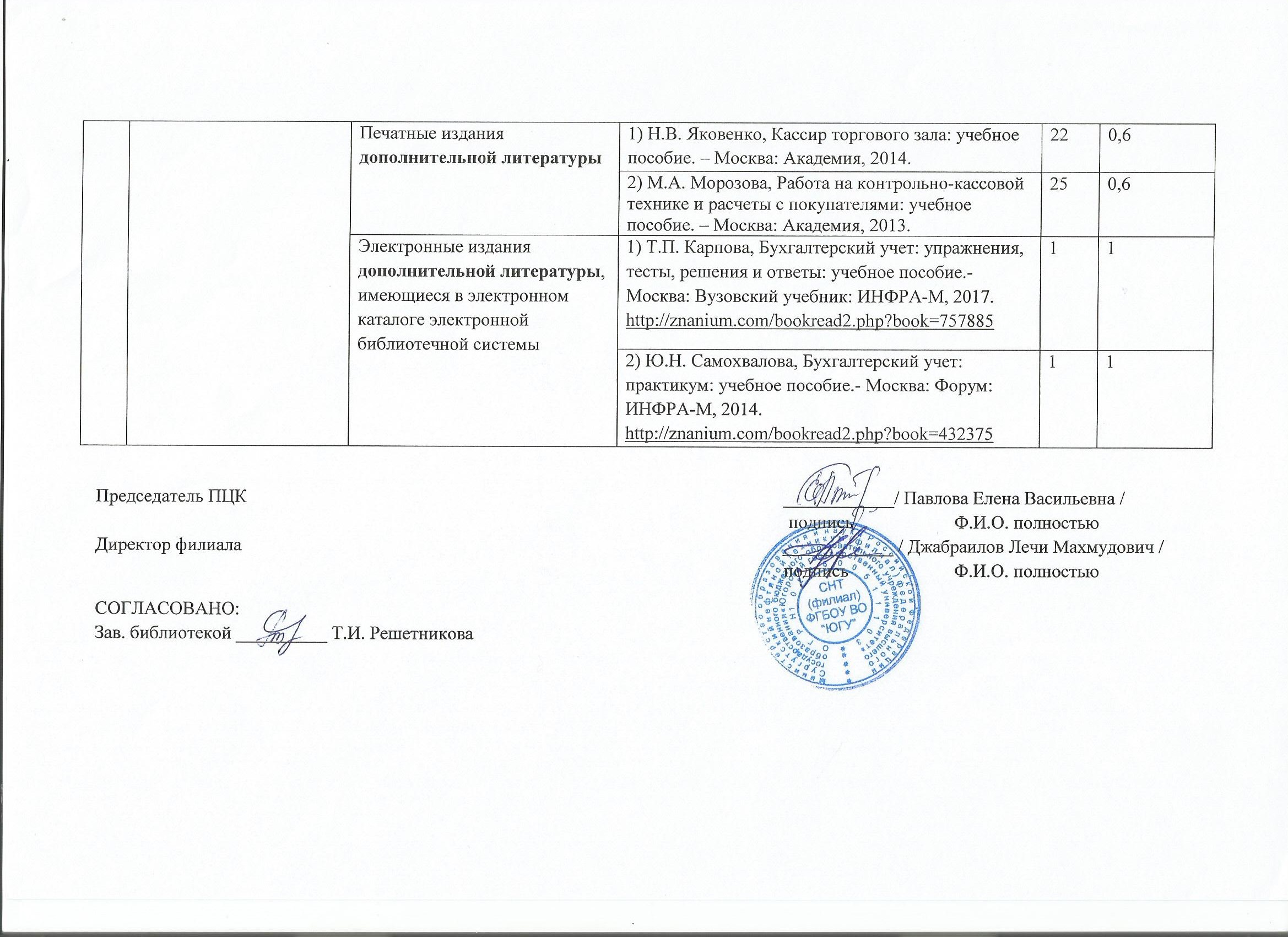 №п/пНаименование дисциплиныНаименование печатных и (или) электронных учебных изданий, методические издания, периодические издания по всем входящим в реализуемую образовательную программу учебным предметам, курсам, дисциплинам (модулям) Наименование печатных и (или) электронных учебных изданий, методические издания, периодические издания по всем входящим в реализуемую образовательную программу учебным предметам, курсам, дисциплинам (модулям) КоличествоэкземпляровОбеспеченность студентов учебной литературой(экземпляров на одного студента)1Основы философииПечатные издания основной литературы1) А.А. Горелов, Основы философии: учебное пособие.- Москва: Академия, 2012.500,21Основы философииЭлектронные издания основной литературы, имеющиеся в электронном каталоге электронной библиотечной системы1) А.А. Сычев, Основы философии: учебное пособие. - Москва: Альфа-М, ИНФРА-М, 2014. http://znanium.com/bookread2.php?book=446186111Основы философииЭлектронные издания основной литературы, имеющиеся в электронном каталоге электронной библиотечной системы2) Т.Г. Тальнишних, Основы философии: учебное пособие. - Москва:  ИНФРА-М: Академцентр, 2014. http://znanium.com/bookread2.php?book=460750111Основы философииПечатные изданиядополнительной литературы1Основы философииЭлектронные издания дополнительной литературы, имеющиеся в электронном каталоге электронной библиотечной системы1) В.Д. Губин, Основы философии: учебное пособие. - Москва: Форум, ИНФРА-М, 2015. http://znanium.com/bookread2.php?book=493172111Основы философииЭлектронные издания дополнительной литературы, имеющиеся в электронном каталоге электронной библиотечной системы2) О.Д. Волкогонова, Основы философии: учебник. - Москва:  ФОРУМ,  ИНФРА-М, 2014. http://znanium.com/bookread2.php?book=444308  112ИсторияПечатные издания основной литературы2ИсторияЭлектронные издания основной литературы, имеющиеся в электронном каталоге электронной библиотечной системы1) С.И. Самыгин, История: учебное пособие. - Москва: ИНФРА-М, 2016.http://znanium.com/catalog.php?bookinfo=540381112ИсторияЭлектронные издания основной литературы, имеющиеся в электронном каталоге электронной библиотечной системы2) В.В. Артемов, История: учебник.- Москва: Академия, 2016._http://www.academia-moscow.ru/catalogue/4831/196333/112ИсторияПечатные изданиядополнительной литературы1) А.А. Улунян,  История. Всеобщая история:  учебник 11 класс. – Москва: Просвещение, 2016.500,22ИсторияЭлектронные издания дополнительной литературы, имеющиеся в электронном каталоге электронной библиотечной системы1) О.Ю Пленков,  Новейшая история: учебник для СПО.- Москва: Юрайт, 2016.https://www.biblio-online.ru/viewer/CD63E3BB-7505-40A0-B27B-DC910AFC5D16#page/2113Иностранный языкПечатные издания основной литературы3Иностранный языкЭлектронные издания основной литературы, имеющиеся в электронном каталоге электронной библиотечной системы1) Planet of English: Учебник английского языка для учреждений СПО / Г.Т. Безкоровайная.- Москва: Академия, 2015. http://www.academia-moscow.ru/catalogue/4831/129304/113Иностранный языкЭлектронные издания основной литературы, имеющиеся в электронном каталоге электронной библиотечной системы2) А.П. Голубев, Английский язык для технических специальностей = English for Technical Colleges.- Москва: Академия, 2014. http://www.academia-moscow.ru/catalogue/4831/106709/113Иностранный языкПечатные изданиядополнительной литературы3Иностранный языкЭлектронные издания дополнительной литературы, имеющиеся в электронном каталоге электронной библиотечной системы1) Н.И. Кузьмицкая, Основы нефтегазового дела на английском языке, 2013. https://e.lanbook.com/book/41036#authors  113Иностранный языкЭлектронные издания дополнительной литературы, имеющиеся в электронном каталоге электронной библиотечной системы 2) Л.С. Чикилева,  Английский язык для экономических специальностей, 2012.  http://znanium.com/bookread2.php?book=317523114Физическая культураПечатные издания основной литературы4Физическая культураЭлектронные издания основной литературы, имеющиеся в электронном каталоге электронной библиотечной системы1) В.А. Бароненко, Здоровье и физическая культура студента: учебное пособие. - Москва: Альфа-М,  ИНФРА-М, 2014.    http://znanium.com/bookread2.php?book=432358114Физическая культураЭлектронные издания основной литературы, имеющиеся в электронном каталоге электронной библиотечной системы 2) Н.В. Чертов, Физическая культура: учебное пособие. - Ростов-на-Дону: ЮФУ, 2012.  http://znanium.com/bookread2.php?book=551007114Физическая культураПечатные изданиядополнительной литературы4Физическая культураЭлектронные издания дополнительной литературы, имеющиеся в электронном каталоге электронной библиотечной системы1) Ю.В. Верхошанский, Основы специальной силовой подготовки в спорте.- Москва: Советский спорт, 2013.https://e.lanbook.com/reader/book/11816/#1    114Физическая культураЭлектронные издания дополнительной литературы, имеющиеся в электронном каталоге электронной библиотечной системы2) В.А. Лепешкин, Баскетбол. Подвижные игры: учебное пособие.- Москва: Советский спорт, 2013.https://e.lanbook.com/reader/book/51914/#1115Русский язык и культура речиПечатные издания основной литературы5Русский язык и культура речиЭлектронные издания основной литературы, имеющиеся в электронном каталоге электронной библиотечной системы1) В.Д. Черняк, Русский язык и культура речи. Учебник и практикум для СПО. -  Москва: Юрайт, 2016.  https://www.biblio-online.ru/viewer/3C893773-06E6-4E1B-8829-149CA6B39CFF#page/1115Русский язык и культура речиПечатные изданиядополнительной литературы5Русский язык и культура речиЭлектронные издания дополнительной литературы, имеющиеся в электронном каталоге электронной библиотечной системы1)В.Д. Черняк,  Русский язык и культура речи. Практикум. Словарь: учебно-практическое пособие для СПО. - Москва: Юрайт, 2016.https://www.biblio-online.ru/viewer/B6B65CFD-8816-47F6-AF8F-9EDB4C53F8C8#page/1115Русский язык и культура речиЭлектронные издания дополнительной литературы, имеющиеся в электронном каталоге электронной библиотечной системы2) А. В. Голубева,  Русский язык и культура речи: учебник и практикум для СПО. - Москва:  Юрайт, 2016. https://www.biblio-online.ru/viewer/FCF791E6-1549-49A5-B679-2B70BA1D5464#page/1116Социальная психология Печатные издания основной литературы6Социальная психология Электронные издания основной литературы, имеющиеся в электронном каталоге электронной библиотечной системы1) В.А. Соснин, Социальная психология: учебник.- Москва: Форум, ИНФРА-М, 2015.http://znanium.com/bookread2.php?book=502349116Социальная психология Электронные издания основной литературы, имеющиеся в электронном каталоге электронной библиотечной системы2) Н.С. Ефимова, Социальная психология: учебное пособие.- Москва: ФОРУМ,  ИНФРА-М, 2013.http://znanium.com/bookread2.php?book=395969116Социальная психология Печатные изданиядополнительной литературы6Социальная психология Электронные издания дополнительной литературы, имеющиеся в электронном каталоге электронной библиотечной системы1)  Н.С. Ефимова, Психология общения. Практикум по психологии.- Москва: ФОРУМ,  ИНФРА-М, 2014.http://znanium.com/bookread2.php?book=410246117Основы социологии и политологииПечатные издания основной литературы1) Н.М. Демидов, Основы социологии и политологии: учебник.- Москва: Академия, 2014200,057Основы социологии и политологииЭлектронные издания основной литературы, имеющиеся в электронном каталоге электронной библиотечной системы1) Ю.Д. Волков, Основы социологии и политологии: учебное пособие.- Москва: ИНФРА-М, 2016.http://znanium.com/bookread2.php?book=545835117Основы социологии и политологииПечатные изданиядополнительной литературы7Основы социологии и политологииЭлектронные издания дополнительной литературы, имеющиеся в электронном каталоге электронной библиотечной системы1) Практические работы по дисциплине «Основы социологии и политологии»: учебно-методическое пособие / составитель: Заболотняя В.И..- Сургутский нефтяной техникум- Сургут: РИЦ СНТ, 2016-72 с.117Основы социологии и политологииЭлектронные издания дополнительной литературы, имеющиеся в электронном каталоге электронной библиотечной системы2) Г.И. Козырев, Основы социологии и политологии: учебник.- Москва:  ФОРУМ, ИНФРА-М, 2014.http://znanium.com/bookread2.php?book=451939118МатематикаПечатные издания основной литературы1) С. Г. Григорьев, Математика: учебник.-Москва: Академия, 2014.1060,38МатематикаПечатные издания основной литературы2) С. Г. Григорьев, Сборник задач по высшей математике. - Москва: Академия, 2014.500,28МатематикаЭлектронные издания основной литературы, имеющиеся в электронном каталоге электронной библиотечной системы1) А.А. Дадаян, Математика: учебник.- Москва: НИЦ ИНФРА-М, 2013.http://znanium.com/bookread2.php?book=397662118МатематикаПечатные изданиядополнительной литературы1)М. И Башмаков, Математика. 10 класс: учебник: базовый уровень.- Москва: Академия, 2014.300,18МатематикаПечатные изданиядополнительной литературы2) М. И Башмаков, Математика. 11 класс: учебник: базовый уровень.- Москва: Академия, 2014.300,18МатематикаПечатные изданиядополнительной литературы3) М. И Башмаков, Математика: сборник задач: 10 класс: учебник: базовый уровень.- Москва: Академия, 2014.300,18МатематикаЭлектронные издания дополнительной литературы, имеющиеся в электронном каталоге электронной библиотечной системы1) В.С. Шипачев, Задачник по высшей математике: учебное пособие. - Москва: ИНФРА-М, 2016.  http://znanium.com/bookread2.php?book=540488118МатематикаЭлектронные издания дополнительной литературы, имеющиеся в электронном каталоге электронной библиотечной системы2) Теория вероятностей и математическая статистика: учебник / Е.С. Кочетков. - Москва: Форум, ИНФРА-М, 2014.  http://znanium.com/catalog.php?bookinfo=447828118МатематикаЭлектронные издания дополнительной литературы, имеющиеся в электронном каталоге электронной библиотечной системы 3) О.Ю. Глухова, Сборник заданий по элементам высшей математики: учебное пособие.- Кемерово: КемГУ, 2012.https://e.lanbook.com/reader/book/44322119Информационные технологии в профессиональной деятельностиПечатные издания основной литературы9Информационные технологии в профессиональной деятельностиЭлектронные издания основной литературы, имеющиеся в электронном каталоге электронной библиотечной системы1)  Е.Л. Федотова, Информационные технологии в профессиональной деятельности: учебное пособие. - Москва: ФОРУМ, ИНФРА-М, 2015. http://znanium.com/bookread2.php?book=484751119Информационные технологии в профессиональной деятельностиЭлектронные издания основной литературы, имеющиеся в электронном каталоге электронной библиотечной системы2) Е.В. Михеева, Информационные технологии в профессиональной деятельности: учебник.- Москва: Академия, 2015.http://www.academia-moscow.ru/reader/?id=168074&demo=Y119Информационные технологии в профессиональной деятельностиПечатные изданиядополнительной литературы9Информационные технологии в профессиональной деятельностиЭлектронные издания дополнительной литературы, имеющиеся в электронном каталоге электронной библиотечной системы1) Е.В. Михеева, Практикум по информационным технологиям в профессиональной деятельности: учебное пособие.- Москва: Академия, 2015.http://www.academia-moscow.ru/reader/?id=167966&demo=Y1110Экономика организацииПечатные издания основной литературы10Экономика организацииЭлектронные издания основной литературы, имеющиеся в электронном каталоге электронной библиотечной системы1) М.Ю. Гинзбург, Экономика предприятий: учебное пособие. - Москва:  ИНФРА-М, 2016. http://znanium.com/catalog.php?bookinfo=5010881110Экономика организацииЭлектронные издания основной литературы, имеющиеся в электронном каталоге электронной библиотечной системы2) А.М. Лопарева, Экономика организации (предприятия): учебно-методический комплекс. - Москва: Форум, ИНФРА-М, 2013. http://znanium.com/catalog.php?bookinfo=416597 1110Экономика организацииЭлектронные издания основной литературы, имеющиеся в электронном каталоге электронной библиотечной системы3) Экономика предприятия: учебник / под редакцией В.Я. Горфинкеля. - Москва: ЮНИТИ-ДАНА, 2013. http://znanium.com/catalog.php?bookinfo=5011981110Экономика организацииПечатные изданиядополнительной литературы10Экономика организацииЭлектронные издания дополнительной литературы, имеющиеся в электронном каталоге электронной библиотечной системы1) М.М. Газалиев, Экономика предприятия. - Москва: Дашков и К, 2015. http://znanium.com/catalog.php?bookinfo=558286 1110Экономика организацииЭлектронные издания дополнительной литературы, имеющиеся в электронном каталоге электронной библиотечной системы2) Е.В. Арсенова, Экономика фирмы: схемы, определения, показатели: справочное пособие. - Москва: Магистр, ИНФРА-М, 2014.  http://znanium.com/catalog.php?bookinfo=4327881111СтатистикаПечатные издания основной литературы11СтатистикаЭлектронные издания основной литературы, имеющиеся в электронном каталоге электронной библиотечной системы1) И.И. Сергеева, Статистика: учебник. - Москва: ФОРУМ, ИНФРА-М, 2013.  http://znanium.com/bookread2.php?book=4025551111СтатистикаЭлектронные издания основной литературы, имеющиеся в электронном каталоге электронной библиотечной системы2) А.М. Годин, Статистика: учебник. - Дашков и К°, 2013. http://znanium.com/bookread2.php?book=4303721111СтатистикаПечатные изданиядополнительной литературы11СтатистикаЭлектронные издания дополнительной литературы, имеющиеся в электронном каталоге электронной библиотечной системы1) Э. А.Вуколов, Основы статистического анализа. Практикум по статистическим методам и исследованию операций с использованием пакетов STATISTICA  и EXCEL: учебное пособие. - Москва: Финансы и статистика, 2013. http://znanium.com/bookread2.php?book=3696891111СтатистикаЭлектронные издания дополнительной литературы, имеющиеся в электронном каталоге электронной библиотечной системы2) Ю.Н. Иванова, Экономическая статистика: учебник. - Москва: Инфра-М, 2013. http://znanium.com/bookread2.php?book=3707661112МенеджментПечатные издания основной литературы1) Косьмин А.Д. Менеджмент. - Москва: Академия, 2014.300,112МенеджментЭлектронные издания основной литературы, имеющиеся в электронном каталоге электронной библиотечной системы1) В.Д. Грибов,  Теория менеджмента: учебное пособие. - Москва: ИНФРА-М, 2014. http://znanium.com/bookread2.php?book=426925 1112МенеджментЭлектронные издания основной литературы, имеющиеся в электронном каталоге электронной библиотечной системы2) Л.Е. Басовский, Менеджмент: учебноепособие. - Москва: ИНФРА-М, 2014. http://znanium.com/bookread2.php?book=4286441112МенеджментЭлектронные издания основной литературы, имеющиеся в электронном каталоге электронной библиотечной системы3) А.В. Тебекин,  Менеджмент: учебник. - Москва: ИНФРА-М, 2014. http://znanium.com/bookread2.php?book=4322881112МенеджментПечатные изданиядополнительной литературы12МенеджментЭлектронные издания дополнительной литературы, имеющиеся в электронном каталоге электронной библиотечной системы 1) Л.А. Дробышева,  Экономика, маркетинг, менеджмент: учебное пособие. - Москва: Дашков и К°, 2013.http://znanium.com/bookread2.php?book=4150151112МенеджментЭлектронные издания дополнительной литературы, имеющиеся в электронном каталоге электронной библиотечной системы2) Р.А. Исаев, Основы менеджмента: учебник. - Москва: Дашков и К°, 2013. http://znanium.com/bookread2.php?book=4149401113Документационное обеспечение управленияПечатные издания основной литературы13Документационное обеспечение управленияЭлектронные издания основной литературы, имеющиеся в электронном каталоге электронной библиотечной системы 1) И.Н. Кузнецов,  Делопроизводство: учебно-справочное пособие. - Москва:  Дашков и К° , 2013. http://znanium.com/catalog.php?bookinfo=4149391113Документационное обеспечение управленияЭлектронные издания основной литературы, имеющиеся в электронном каталоге электронной библиотечной системы2) Документационное обеспечение управления: учебное пособие / Е.В. Гладий. - Москва: РИОР,  Инфра-М, 2013. http://znanium.com/catalog.php?bookinfo=3046331113Документационное обеспечение управленияПечатные изданиядополнительной литературы1) Л.А. Ленкевич, Делопроизводство: учебник.- Москва: Академия, 2014.300,313Документационное обеспечение управленияПечатные изданиядополнительной литературы2) Л.А. Румынина, Документационное обеспечение управления: учебник.- Москва: Академия, 2012100,213Документационное обеспечение управленияЭлектронные издания дополнительной литературы, имеющиеся в электронном каталоге электронной библиотечной системы1)  Т.А. Быкова, Документационное обеспечение управления негосударственных организаций: учебное пособие. - Москва:  ИНФРА - М, 2015.http://znanium.com/catalog.php?bookinfo=4688841114Правовое обеспечение профессиональной деятельностиПечатные издания основной литературы14Правовое обеспечение профессиональной деятельностиЭлектронные издания основной литературы, имеющиеся в электронном каталоге электронной библиотечной системы1) А.И. Тыщенко, Правовое обеспечение профессиональной деятельности: учебное пособие. - Москва:  РИОР, ИНФРА-М, 2016.  http://znanium.com/catalog.php?bookinfo=502320 1114Правовое обеспечение профессиональной деятельностиЭлектронные издания основной литературы, имеющиеся в электронном каталоге электронной библиотечной системы2) Р.Ф. Матвеев, Правовое обеспечение профессиональной деятельности: Краткий курс. - Москва: Форум, ИНФРА-М, 2015.    http://znanium.com/catalog.php?bookinfo=4926071114Правовое обеспечение профессиональной деятельностиПечатные изданиядополнительной литературы14Правовое обеспечение профессиональной деятельностиЭлектронные издания дополнительной литературы, имеющиеся в электронном каталоге электронной библиотечной системы1) А.Г. Хабибуллин, Правовое обеспечение профессиональной деятельности: учебник. - Москва: ФОРУМ, ИНФРА-М, 2014.    http://znanium.com/catalog.php?bookinfo=432488 1114Правовое обеспечение профессиональной деятельностиЭлектронные издания дополнительной литературы, имеющиеся в электронном каталоге электронной библиотечной системы2)  М.А. Гуреева,  Правовое обеспечение профессиональной деятельности: учебник. - Москва: ФОРУМ, ИНФРА-М, 2013.   http://znanium.com/catalog.php?bookinfo=4012741115Финансы, денежное обращение и кредитПечатные издания основной литературы15Финансы, денежное обращение и кредитЭлектронные издания основной литературы, имеющиеся в электронном каталоге электронной библиотечной системы1) В.П. Климович, Финансы, денежное обращение, кредит: учебник. - Москва: ФОРУМ, Инфра-М, 2013.   http://znanium.com/bookread2.php?book=391515 1115Финансы, денежное обращение и кредитЭлектронные издания основной литературы, имеющиеся в электронном каталоге электронной библиотечной системы2)  А.Н. Трошин, Финансы и кредит: учебник. - Москва: ИНФРА-М, 2013.  http://znanium.com/bookread2.php?book=4004721115Финансы, денежное обращение и кредитПечатные изданиядополнительной литературы1)  Л.В. Перекрестова. Финансы, денежное обращение и кредит.- М.: Академия, 2013.200,715Финансы, денежное обращение и кредитЭлектронные издания дополнительной литературы, имеющиеся в электронном каталоге электронной библиотечной системы1) И.И. Глотова, Финансы: учебник. – Ставрополь: АГРУС Ставропольского государственного аграрного ун-та, 2013.http://znanium.com/bookread2.php?book=514997 1115Финансы, денежное обращение и кредитЭлектронные издания дополнительной литературы, имеющиеся в электронном каталоге электронной библиотечной системы2) К.В. Екимова, Финансы организаций (предприятий). Российский экономический университет имени Г.В.Плеханова - Москва: ИНФРА-М, 2013. http://znanium.com/bookread2.php?book=354246 1115Финансы, денежное обращение и кредитЭлектронные издания дополнительной литературы, имеющиеся в электронном каталоге электронной библиотечной системы3) Т.Ю. Мазурина. Финансы организаций (предприятий): учебник. - Москва: ИНФРА-М, 2013.http://znanium.com/bookread2.php?book=3948121116Налоги и налогообложениеПечатные издания основной литературы16Налоги и налогообложениеЭлектронные издания основной литературы, имеющиеся в электронном каталоге электронной библиотечной системы1) В.Р. Захарьин Налоги и налогообложение: учебное пособие. - М.: ФОРУМ, Инфра-М, 2013.  http://znanium.com/bookread2.php?book=391859 1116Налоги и налогообложениеЭлектронные издания основной литературы, имеющиеся в электронном каталоге электронной библиотечной системы2) Е.М. Попов, Налоги и налогообложение: учебное пособие. – Минск: Высшая школа, 2013. http://znanium.com/bookread2.php?book=509273 1116Налоги и налогообложениеЭлектронные издания основной литературы, имеющиеся в электронном каталоге электронной библиотечной системы3) Н.И. Малис, Теория и практика налогообложения: учебник. - Москва: Магистр: ИНФРА-М, 2013.  http://znanium.com/bookread2.php?book=3921251116Налоги и налогообложениеПечатные изданиядополнительной литературы16Налоги и налогообложениеЭлектронные издания дополнительной литературы, имеющиеся в электронном каталоге электронной библиотечной системы1) Е.В. Боровикова, Налогово-бюджетное планирование в Российской Федерации: учебное пособие. - Москва:  ИНФРА-М, 2013.http://znanium.com/bookread2.php?book=406124 1116Налоги и налогообложениеЭлектронные издания дополнительной литературы, имеющиеся в электронном каталоге электронной библиотечной системы2) М.Я. Погорелова, Налоги и налогообложение: Теория и практика: учебное пособие. - Москва: РИОР, Инфра-М, 2013.http://znanium.com/bookread2.php?book=3472371117Основы бухгалтерского учетаПечатные издания основной литературы17Основы бухгалтерского учетаЭлектронные издания основной литературы, имеющиеся в электронном каталоге электронной библиотечной системы1) Теория бухгалтерского учета: учебник/ под общей редакцией И.Е. Мизиковского.- Москва: Магистр, ИНФРА-М, 2015.http://znanium.com/bookread2.php?book=4738341117Основы бухгалтерского учетаПечатные изданиядополнительной литературы1) А.И.  Гомола, Бухгалтерский учет. - Москва: Академия, 2014.200,617Основы бухгалтерского учетаПечатные изданиядополнительной литературы2) Журнал «Бухгалтерский учет» (2012-2014 г.) 36 0,717Основы бухгалтерского учетаПечатные изданиядополнительной литературы3) Журнал «Справочник кадровика» (2014-2016 г.) 130,417Основы бухгалтерского учетаЭлектронные издания дополнительной литературы, имеющиеся в электронном каталоге электронной библиотечной системы1) Ю.Н. Самохвалова, Бухгалтерский учет: практикум: учебное пособие.- Москва: Форум: ИНФРА-М, 2014.http://znanium.com/bookread2.php?book=4323751118АудитПечатные издания основной литературы1) Е.М. Лебедева, Аудит: учебник.- Москва: Академия, 2014.200,618АудитЭлектронные издания основной литературы, имеющиеся в электронном каталоге электронной библиотечной системы1) Н.Н. Хахонова, Аудит: учебное пособие.- Москва: РИОР, ИНФРА-М, 2016.http://znanium.com/bookread2.php?book=5564641118АудитПечатные изданиядополнительной литературы18АудитЭлектронные издания дополнительной литературы, имеющиеся в электронном каталоге электронной библиотечной системы1) Д.Ю. Филипьев, Аудит: Учебное пособие. - Москва:  РИОР,  ИНФРА-М, 2016.http://znanium.com/bookread2.php?book=536768 1118АудитЭлектронные издания дополнительной литературы, имеющиеся в электронном каталоге электронной библиотечной системы2) Г. А. Шатунова, Бухгалтерский финансовый учет в схемах и таблицах.- Москва: ИНФРА-М, 2016.http://znanium.com/bookread2.php?book=7542571119МаркетингПечатные издания основной литературы19МаркетингЭлектронные издания основной литературы, имеющиеся в электронном каталоге электронной библиотечной системы1) В.А. Алексунин,  Маркетинг: учебник. — Москва: Дашков и К°, 2014.http://znanium.com/bookread2.php?book=5119791119МаркетингЭлектронные издания основной литературы, имеющиеся в электронном каталоге электронной библиотечной системы2) Г.А. Резник, Введение в маркетинг: учебное пособие. - Москва:  ИНФРА-М, 2014.http://znanium.com/bookread2.php?book=4434321119МаркетингЭлектронные издания основной литературы, имеющиеся в электронном каталоге электронной библиотечной системы3) Е.Н. Басовская, Маркетинг: учебное пособие. - Москва:  ИНФРА-М, 2014.http://znanium.com/bookread2.php?book=4483061119МаркетингПечатные изданиядополнительной литературы19МаркетингЭлектронные издания дополнительной литературы, имеющиеся в электронном каталоге электронной библиотечной системы1) Л.А. Дробышева, Экономика, маркетинг, менеджмент: учебное пособие. - Москва:  Дашков и К°, 2013.http://znanium.com/bookread2.php?book=4150151119МаркетингЭлектронные издания дополнительной литературы, имеющиеся в электронном каталоге электронной библиотечной системы2) А.А. Соловьев, Маркетинг: учебник.- Москва: ИНФРА-М, 2013.http://znanium.com/bookread2.php?book=4077211119МаркетингЭлектронные издания дополнительной литературы, имеющиеся в электронном каталоге электронной библиотечной системы3) И.М. Синяева,  Маркетинг в предпринимательской деятельности: учебник. - Москва: Дашков и К, 2013.http://znanium.com/bookread2.php?book=4113831120Безопасность жизнедеятельностиПечатные издания основной литературы20Безопасность жизнедеятельностиЭлектронные издания основной литературы, имеющиеся в электронном каталоге электронной библиотечной системы1) Ю. Г. Сапронов,  Безопасность жизнедеятельности: учебное пособие для студентов учреждений среднего профессионального образования.- Москва: Академия, 2015. http://www.academia-moscow.ru/reader/?id=164323&demo=Y1120Безопасность жизнедеятельностиЭлектронные издания основной литературы, имеющиеся в электронном каталоге электронной библиотечной системы2) Н.В. Косолапов, Безопасность жизнедеятельности: учебник.- Москва: Академия, 2015.http://www.academia-moscow.ru/reader/?id=165091&demo=Y1120Безопасность жизнедеятельностиЭлектронные издания основной литературы, имеющиеся в электронном каталоге электронной библиотечной системы3) Н.В. Косолапов, Безопасность жизнедеятельности: практикум.- Москва: Академия, 2014. http://www.academia-moscow.ru/reader/?id=168154&demo=Y1120Безопасность жизнедеятельностиПечатные изданиядополнительной литературы20Безопасность жизнедеятельностиЭлектронные издания дополнительной литературы, имеющиеся в электронном каталоге электронной библиотечной системы1) В.Ю. Микрюков, Основы военной службы: учебник. - Москва: Форум, ИНФРА-М, 2015. http://znanium.com/bookread2.php?book=4852191121Практические основы бухгалтерского учета  имущества организацииПечатные издания основной литературы21Практические основы бухгалтерского учета  имущества организацииЭлектронные издания основной литературы, имеющиеся в электронном каталоге электронной библиотечной системы1) Н.А. Лытнева, Бухгалтерский учет: учебник.- Москва: ФОРУМ: ИНФРА-М, 2015.http://znanium.com/bookread2.php?book=478840 1121Практические основы бухгалтерского учета  имущества организацииПечатные изданиядополнительной литературы1) В.М. Богаченко, Бухгалтерский учет: учебник.- Ростов-на-Дону: Феникс, 2016.200,621Практические основы бухгалтерского учета  имущества организацииПечатные изданиядополнительной литературы2) В.М. Богаченко, Бухгалтерский учет: практикум: учебное пособие.- Ростов-на-Дону: Феникс, 2015.200,621Практические основы бухгалтерского учета  имущества организацииПечатные изданиядополнительной литературы3) А.И.  Гомола, Бухгалтерский учет. - Москва: Академия, 2014.200,621Практические основы бухгалтерского учета  имущества организацииПечатные изданиядополнительной литературы 4) Журнал «Бухгалтерский учет» (2012-2014 г.) 36 0,721Практические основы бухгалтерского учета  имущества организацииЭлектронные издания дополнительной литературы, имеющиеся в электронном каталоге электронной библиотечной системы1) Т.П. Карпова, Бухгалтерский учет: упражнения, тесты, решения и ответы: учебное пособие.- Москва: Вузовский учебник: ИНФРА-М, 2017.http://znanium.com/bookread2.php?book=757885 1121Практические основы бухгалтерского учета  имущества организацииЭлектронные издания дополнительной литературы, имеющиеся в электронном каталоге электронной библиотечной системы2) Ю.Н. Самохвалова, Бухгалтерский учет: практикум: учебное пособие.- Москва: Форум: ИНФРА-М, 2014.http://znanium.com/bookread2.php?book=4323751122Учет ценных бумаг и финансовых вложенийПечатные издания основной литературы22Учет ценных бумаг и финансовых вложенийЭлектронные издания основной литературы, имеющиеся в электронном каталоге электронной библиотечной системы1) Н.А. Лытнева, Бухгалтерский учет: учебник.- Москва: ФОРУМ: ИНФРА-М, 2015.http://znanium.com/bookread2.php?book=478840 1122Учет ценных бумаг и финансовых вложенийПечатные изданиядополнительной литературы1) В.М. Богаченко, Бухгалтерский учет: учебник.- Ростов-на-Дону: Феникс, 2016.200,622Учет ценных бумаг и финансовых вложенийПечатные изданиядополнительной литературы2) В.М. Богаченко, Бухгалтерский учет: практикум: учебное пособие.- Ростов-на-Дону: Феникс, 2015.200,622Учет ценных бумаг и финансовых вложенийПечатные изданиядополнительной литературы3) А.И.  Гомола, Бухгалтерский учет. - Москва: Академия, 2014.200,622Учет ценных бумаг и финансовых вложенийПечатные изданиядополнительной литературы4) Журнал «Бухгалтерский учет» (2012-2014 г.) 36 0,722Учет ценных бумаг и финансовых вложенийЭлектронные издания дополнительной литературы, имеющиеся в электронном каталоге электронной библиотечной системы1) Т.П. Карпова, Бухгалтерский учет: упражнения, тесты, решения и ответы: учебное пособие.- Москва: Вузовский учебник: ИНФРА-М, 2017.http://znanium.com/bookread2.php?book=757885 1122Учет ценных бумаг и финансовых вложенийЭлектронные издания дополнительной литературы, имеющиеся в электронном каталоге электронной библиотечной системы2) Ю.Н. Самохвалова, Бухгалтерский учет: практикум: учебное пособие.- Москва: Форум: ИНФРА-М, 2014.http://znanium.com/bookread2.php?book=4323751123Автоматизированное рабочее место бухгалтераПечатные издания основной литературы23Автоматизированное рабочее место бухгалтераЭлектронные издания основной литературы, имеющиеся в электронном каталоге электронной библиотечной системы1) Н.А. Лытнева, Бухгалтерский учет: учебник.- Москва: ФОРУМ: ИНФРА-М, 2015.http://znanium.com/bookread2.php?book=478840 1123Автоматизированное рабочее место бухгалтераПечатные изданиядополнительной литературы1) В.М. Богаченко, Бухгалтерский учет: учебник.- Ростов-на-Дону: Феникс, 2016.200,623Автоматизированное рабочее место бухгалтераПечатные изданиядополнительной литературы2) В.М. Богаченко, Бухгалтерский учет: практикум: учебное пособие.- Ростов-на-Дону: Феникс, 2015.200,623Автоматизированное рабочее место бухгалтераПечатные изданиядополнительной литературы3) А.И.  Гомола, Бухгалтерский учет. - Москва: Академия, 2014.200,623Автоматизированное рабочее место бухгалтераПечатные изданиядополнительной литературы 4) Журнал «Бухгалтерский учет» (2012-2014 г.) 36 0,723Автоматизированное рабочее место бухгалтераЭлектронные издания дополнительной литературы, имеющиеся в электронном каталоге электронной библиотечной системы1) Т.П. Карпова, Бухгалтерский учет: упражнения, тесты, решения и ответы: учебное пособие.- Москва: Вузовский учебник: ИНФРА-М, 2017.http://znanium.com/bookread2.php?book=757885 1123Автоматизированное рабочее место бухгалтераЭлектронные издания дополнительной литературы, имеющиеся в электронном каталоге электронной библиотечной системы2) Ю.Н. Самохвалова, Бухгалтерский учет: практикум: учебное пособие.- Москва: Форум: ИНФРА-М, 2014.http://znanium.com/bookread2.php?book=4323751124Учебная практика Печатные издания основной литературы24Учебная практика Электронные издания основной литературы, имеющиеся в электронном каталоге электронной библиотечной системы1) Н.А. Лытнева, Бухгалтерский учет: учебник.- Москва: ФОРУМ: ИНФРА-М, 2015.http://znanium.com/bookread2.php?book=478840 1124Учебная практика Печатные изданиядополнительной литературы1) В.М. Богаченко, Бухгалтерский учет: учебник.- Ростов-на-Дону: Феникс, 2016.200,624Учебная практика Печатные изданиядополнительной литературы2) В.М. Богаченко, Бухгалтерский учет: практикум: учебное пособие.- Ростов-на-Дону: Феникс, 2015.200,624Учебная практика Печатные изданиядополнительной литературы3) А.И.  Гомола, Бухгалтерский учет. - Москва: Академия, 2014.200,624Учебная практика Печатные изданиядополнительной литературы 4) Журнал «Бухгалтерский учет» (2012-2014 г.) 36 0,724Учебная практика Электронные издания дополнительной литературы, имеющиеся в электронном каталоге электронной библиотечной системы1) Т.П. Карпова, Бухгалтерский учет: упражнения, тесты, решения и ответы: учебное пособие.- Москва: Вузовский учебник: ИНФРА-М, 2017.http://znanium.com/bookread2.php?book=757885 1124Учебная практика Электронные издания дополнительной литературы, имеющиеся в электронном каталоге электронной библиотечной системы2) Ю.Н. Самохвалова, Бухгалтерский учет: практикум: учебное пособие.- Москва: Форум: ИНФРА-М, 2014.http://znanium.com/bookread2.php?book=4323751125Производственная практика ( по профилю специальности)Печатные издания основной литературы25Производственная практика ( по профилю специальности)Электронные издания основной литературы, имеющиеся в электронном каталоге электронной библиотечной системы1) Н.А. Лытнева, Бухгалтерский учет: учебник.- Москва: ФОРУМ: ИНФРА-М, 2015.http://znanium.com/bookread2.php?book=478840 1125Производственная практика ( по профилю специальности)Печатные изданиядополнительной литературы1) В.М. Богаченко, Бухгалтерский учет: учебник.- Ростов-на-Дону: Феникс, 2016.200,625Производственная практика ( по профилю специальности)Печатные изданиядополнительной литературы2) В.М. Богаченко, Бухгалтерский учет: практикум: учебное пособие.- Ростов-на-Дону: Феникс, 2015.200,625Производственная практика ( по профилю специальности)Печатные изданиядополнительной литературы3) А.И.  Гомола, Бухгалтерский учет. - Москва: Академия, 2014.200,625Производственная практика ( по профилю специальности)Печатные изданиядополнительной литературы4) Журнал «Бухгалтерский учет» (2012-2014 г.) 36 0,725Производственная практика ( по профилю специальности)Электронные издания дополнительной литературы, имеющиеся в электронном каталоге электронной библиотечной системы1) Т.П. Карпова, Бухгалтерский учет: упражнения, тесты, решения и ответы: учебное пособие.- Москва: Вузовский учебник: ИНФРА-М, 2017.http://znanium.com/bookread2.php?book=757885 1125Производственная практика ( по профилю специальности)Электронные издания дополнительной литературы, имеющиеся в электронном каталоге электронной библиотечной системы2) Ю.Н. Самохвалова, Бухгалтерский учет: практикум: учебное пособие.- Москва: Форум: ИНФРА-М, 2014.http://znanium.com/bookread2.php?book=4323751126Бухгалтерская технология проведения и оформления инвентаризацииПечатные издания основной литературы26Бухгалтерская технология проведения и оформления инвентаризацииЭлектронные издания основной литературы, имеющиеся в электронном каталоге электронной библиотечной системы1) Н.А. Лытнева, Бухгалтерский учет: учебник.- Москва: ФОРУМ: ИНФРА-М, 2015.http://znanium.com/bookread2.php?book=478840 1126Бухгалтерская технология проведения и оформления инвентаризацииЭлектронные издания основной литературы, имеющиеся в электронном каталоге электронной библиотечной системы 2) Бухгалтерская (финансовая) отчетность: учебное пособие /под общей редакцией Ю.И. Сигидова.- Москва: ИНФРА-М, 2014. http://znanium.com/bookread2.php?book=4445041126Бухгалтерская технология проведения и оформления инвентаризацииПечатные изданиядополнительной литературы1) В.М. Богаченко, Бухгалтерский учет: учебник.- Ростов-на-Дону: Феникс, 2016.200,626Бухгалтерская технология проведения и оформления инвентаризацииПечатные изданиядополнительной литературы2) В.М. Богаченко, Бухгалтерский учет: практикум: учебное пособие.- Ростов-на-Дону: Феникс, 2015.200,626Бухгалтерская технология проведения и оформления инвентаризацииПечатные изданиядополнительной литературы3) А.И.  Гомола, Бухгалтерский учет. - Москва: Академия, 2014.200,626Бухгалтерская технология проведения и оформления инвентаризацииПечатные изданиядополнительной литературы 4) Журнал «Бухгалтерский учет» (2012-2014 г.) 36 0,726Бухгалтерская технология проведения и оформления инвентаризацииЭлектронные издания дополнительной литературы, имеющиеся в электронном каталоге электронной библиотечной системы1) Т.П. Карпова, Бухгалтерский учет: упражнения, тесты, решения и ответы: учебное пособие.- Москва: Вузовский учебник: ИНФРА-М, 2017.http://znanium.com/bookread2.php?book=757885 1126Бухгалтерская технология проведения и оформления инвентаризацииЭлектронные издания дополнительной литературы, имеющиеся в электронном каталоге электронной библиотечной системы 2) Н.И.Малис,  Налоговый учет: учебное пособие.- Москва: Магистр, ИНФРА-М, 2016http://znanium.com/bookread2.php?book=5631631126Бухгалтерская технология проведения и оформления инвентаризацииЭлектронные издания дополнительной литературы, имеющиеся в электронном каталоге электронной библиотечной системы3) Ю.Н. Самохвалова, Бухгалтерский учет: практикум: учебное пособие.- Москва: Форум: ИНФРА-М, 2014.http://znanium.com/bookread2.php?book=4323751127Практические основы бухгалтерского учета источников формирования имущества организацииПечатные издания основной литературы27Практические основы бухгалтерского учета источников формирования имущества организацииЭлектронные издания основной литературы, имеющиеся в электронном каталоге электронной библиотечной системы1) Н.А. Лытнева, Бухгалтерский учет: учебник.- Москва: ФОРУМ: ИНФРА-М, 2015.http://znanium.com/bookread2.php?book=478840 1127Практические основы бухгалтерского учета источников формирования имущества организацииЭлектронные издания основной литературы, имеющиеся в электронном каталоге электронной библиотечной системы 2) Бухгалтерская (финансовая) отчетность: учебное пособие /под общей редакцией Ю.И. Сигидова.- Москва: ИНФРА-М, 2014. http://znanium.com/bookread2.php?book=4445041127Практические основы бухгалтерского учета источников формирования имущества организацииПечатные изданиядополнительной литературы1) В.М. Богаченко, Бухгалтерский учет: учебник.- Ростов-на-Дону: Феникс, 2016.200,627Практические основы бухгалтерского учета источников формирования имущества организацииПечатные изданиядополнительной литературы2) В.М. Богаченко, Бухгалтерский учет: практикум: учебное пособие.- Ростов-на-Дону: Феникс, 2015.200,627Практические основы бухгалтерского учета источников формирования имущества организацииПечатные изданиядополнительной литературы3) А.И.  Гомола, Бухгалтерский учет. - Москва: Академия, 2014.200,627Практические основы бухгалтерского учета источников формирования имущества организацииПечатные изданиядополнительной литературы 4) Журнал «Бухгалтерский учет» (2012-2014 г.) 36 0,727Практические основы бухгалтерского учета источников формирования имущества организацииЭлектронные издания дополнительной литературы, имеющиеся в электронном каталоге электронной библиотечной системы1) Т.П. Карпова, Бухгалтерский учет: упражнения, тесты, решения и ответы: учебное пособие.- Москва: Вузовский учебник: ИНФРА-М, 2017.http://znanium.com/bookread2.php?book=757885 1127Практические основы бухгалтерского учета источников формирования имущества организацииЭлектронные издания дополнительной литературы, имеющиеся в электронном каталоге электронной библиотечной системы2) Ю.Н. Самохвалова, Бухгалтерский учет: практикум: учебное пособие.- Москва: Форум: ИНФРА-М, 2014.http://znanium.com/bookread2.php?book=4323751128Основы налогового учетаПечатные издания основной литературы28Основы налогового учетаЭлектронные издания основной литературы, имеющиеся в электронном каталоге электронной библиотечной системы1) Н.А. Лытнева, Бухгалтерский учет: учебник.- Москва: ФОРУМ: ИНФРА-М, 2015.http://znanium.com/bookread2.php?book=478840 1128Основы налогового учетаЭлектронные издания основной литературы, имеющиеся в электронном каталоге электронной библиотечной системы 2) Бухгалтерская (финансовая) отчетность: учебное пособие /под общей редакцией Ю.И. Сигидова.- Москва: ИНФРА-М, 2014. http://znanium.com/bookread2.php?book=4445041128Основы налогового учетаПечатные изданиядополнительной литературы1) В.М. Богаченко, Бухгалтерский учет: учебник.- Ростов-на-Дону: Феникс, 2016.200,628Основы налогового учетаПечатные изданиядополнительной литературы2) В.М. Богаченко, Бухгалтерский учет: практикум: учебное пособие.- Ростов-на-Дону: Феникс, 2015.200,628Основы налогового учетаПечатные изданиядополнительной литературы3) А.И.  Гомола, Бухгалтерский учет. - Москва: Академия, 2014.200,628Основы налогового учетаПечатные изданиядополнительной литературы 4) Журнал «Бухгалтерский учет» (2012-2014 г.) 36 0,728Основы налогового учетаЭлектронные издания дополнительной литературы, имеющиеся в электронном каталоге электронной библиотечной системы1) Т.П. Карпова, Бухгалтерский учет: упражнения, тесты, решения и ответы: учебное пособие.- Москва: Вузовский учебник: ИНФРА-М, 2017.http://znanium.com/bookread2.php?book=757885 1128Основы налогового учетаЭлектронные издания дополнительной литературы, имеющиеся в электронном каталоге электронной библиотечной системы2) Ю.Н. Самохвалова, Бухгалтерский учет: практикум: учебное пособие.- Москва: Форум: ИНФРА-М, 2014.http://znanium.com/bookread2.php?book=4323751129Бухгалтерский учет в коммерческой деятельностиПечатные издания основной литературы29Бухгалтерский учет в коммерческой деятельностиЭлектронные издания основной литературы, имеющиеся в электронном каталоге электронной библиотечной системы1) Н.А. Лытнева, Бухгалтерский учет: учебник.- Москва: ФОРУМ: ИНФРА-М, 2015.http://znanium.com/bookread2.php?book=478840 1129Бухгалтерский учет в коммерческой деятельностиЭлектронные издания основной литературы, имеющиеся в электронном каталоге электронной библиотечной системы 2) Бухгалтерская (финансовая) отчетность: учебное пособие /под общей редакцией Ю.И. Сигидова.- Москва: ИНФРА-М, 2014. http://znanium.com/bookread2.php?book=4445041129Бухгалтерский учет в коммерческой деятельностиПечатные изданиядополнительной литературы1) В.М. Богаченко, Бухгалтерский учет: учебник.- Ростов-на-Дону: Феникс, 2016.200,629Бухгалтерский учет в коммерческой деятельностиПечатные изданиядополнительной литературы2) В.М. Богаченко, Бухгалтерский учет: практикум: учебное пособие.- Ростов-на-Дону: Феникс, 2015.200,629Бухгалтерский учет в коммерческой деятельностиПечатные изданиядополнительной литературы3) А.И.  Гомола, Бухгалтерский учет. - Москва: Академия, 2014.200,629Бухгалтерский учет в коммерческой деятельностиПечатные изданиядополнительной литературы 4) Журнал «Бухгалтерский учет» (2012-2014 г.) 36 0,729Бухгалтерский учет в коммерческой деятельностиЭлектронные издания дополнительной литературы, имеющиеся в электронном каталоге электронной библиотечной системы1) Т.П. Карпова, Бухгалтерский учет: упражнения, тесты, решения и ответы: учебное пособие.- Москва: Вузовский учебник: ИНФРА-М, 2017.http://znanium.com/bookread2.php?book=757885 1129Бухгалтерский учет в коммерческой деятельностиЭлектронные издания дополнительной литературы, имеющиеся в электронном каталоге электронной библиотечной системы2) Ю.Н. Самохвалова, Бухгалтерский учет: практикум: учебное пособие.- Москва: Форум: ИНФРА-М, 2014.http://znanium.com/bookread2.php?book=4323751130 Учебная практика (практика на ПЭВМ)Печатные издания основной литературы30 Учебная практика (практика на ПЭВМ)Электронные издания основной литературы, имеющиеся в электронном каталоге электронной библиотечной системы1)  Е.Л. Федотова, Информационные технологии в профессиональной деятельности: учебное пособие. - Москва: ФОРУМ, ИНФРА-М, 2015. http://znanium.com/bookread2.php?book=4847511130 Учебная практика (практика на ПЭВМ)Электронные издания основной литературы, имеющиеся в электронном каталоге электронной библиотечной системы2) Е.В. Михеева, Информационные технологии в профессиональной деятельности: учебник.- Москва: Академия, 2015.http://www.academia-moscow.ru/reader/?id=168074&demo=Y1130 Учебная практика (практика на ПЭВМ)Печатные изданиядополнительной литературы1) В.М. Богаченко, Бухгалтерский учет: учебник.- Ростов-на-Дону: Феникс, 2016.200,630 Учебная практика (практика на ПЭВМ)Печатные изданиядополнительной литературы2) В.М. Богаченко, Бухгалтерский учет: практикум: учебное пособие.- Ростов-на-Дону: Феникс, 2015.200,630 Учебная практика (практика на ПЭВМ)Печатные изданиядополнительной литературы3) А.И.  Гомола, Бухгалтерский учет. - Москва: Академия, 2014.200,630 Учебная практика (практика на ПЭВМ)Печатные изданиядополнительной литературы 4) Журнал «Бухгалтерский учет» (2012-2014 г.) 36 0,730 Учебная практика (практика на ПЭВМ)Электронные издания дополнительной литературы, имеющиеся в электронном каталоге электронной библиотечной системы1) Е.В. Михеева, Практикум по информационным технологиям в профессиональной деятельности: учебное пособие.- Москва: Академия, 2015.http://www.academia-moscow.ru/reader/?id=167966&demo=Y1130 Учебная практика (практика на ПЭВМ)Электронные издания дополнительной литературы, имеющиеся в электронном каталоге электронной библиотечной системы2) Ю.Н. Самохвалова, Бухгалтерский учет: практикум: учебное пособие.- Москва: Форум: ИНФРА-М, 2014.http://znanium.com/bookread2.php?book=4323751131Производственная практика (по профилю специальности)Печатные издания основной литературы31Производственная практика (по профилю специальности)Электронные издания основной литературы, имеющиеся в электронном каталоге электронной библиотечной системы1) Н.А. Лытнева, Бухгалтерский учет: учебник.- Москва: ФОРУМ: ИНФРА-М, 2015.http://znanium.com/bookread2.php?book=478840 1131Производственная практика (по профилю специальности)Электронные издания основной литературы, имеющиеся в электронном каталоге электронной библиотечной системы 2) Бухгалтерская (финансовая) отчетность: учебное пособие /под общей редакцией Ю.И. Сигидова.- Москва: ИНФРА-М, 2014. http://znanium.com/bookread2.php?book=4445041131Производственная практика (по профилю специальности)Печатные изданиядополнительной литературы1) В.М. Богаченко, Бухгалтерский учет: учебник.- Ростов-на-Дону: Феникс, 2016.200,631Производственная практика (по профилю специальности)Печатные изданиядополнительной литературы2) В.М. Богаченко, Бухгалтерский учет: практикум: учебное пособие.- Ростов-на-Дону: Феникс, 2015.200,631Производственная практика (по профилю специальности)Печатные изданиядополнительной литературы3) А.И.  Гомола, Бухгалтерский учет. - Москва: Академия, 2014.200,631Производственная практика (по профилю специальности)Печатные изданиядополнительной литературы 4) Журнал «Бухгалтерский учет» (2012-2014 г.) 36 0,731Производственная практика (по профилю специальности)Электронные издания дополнительной литературы, имеющиеся в электронном каталоге электронной библиотечной системы1) Т.П. Карпова, Бухгалтерский учет: упражнения, тесты, решения и ответы: учебное пособие.- Москва: Вузовский учебник: ИНФРА-М, 2017.http://znanium.com/bookread2.php?book=757885 1131Производственная практика (по профилю специальности)Электронные издания дополнительной литературы, имеющиеся в электронном каталоге электронной библиотечной системы 2) Н.И.Малис,  Налоговый учет: учебное пособие.- Москва: Магистр, ИНФРА-М, 2016http://znanium.com/bookread2.php?book=5631631131Производственная практика (по профилю специальности)Электронные издания дополнительной литературы, имеющиеся в электронном каталоге электронной библиотечной системы3) Ю.Н. Самохвалова, Бухгалтерский учет: практикум: учебное пособие.- Москва: Форум: ИНФРА-М, 2014.http://znanium.com/bookread2.php?book=4323751132Организация  расчетов с бюджетом и внебюджетными фондамиПечатные изданияосновной литературы32Организация  расчетов с бюджетом и внебюджетными фондамиЭлектронные издания основной литературы, имеющиеся в электронном каталоге электронной библиотечной системы1) Н.А. Лытнева, Бухгалтерский учет: учебник.- Москва: ФОРУМ, ИНФРА-М, 2015.http://znanium.com/bookread2.php?book=4788401132Организация  расчетов с бюджетом и внебюджетными фондамиПечатные изданиядополнительной литературы1) В.М. Богаченко, Бухгалтерский учет: учебник.- Ростов-на-Дону: Феникс, 2016.200,632Организация  расчетов с бюджетом и внебюджетными фондамиПечатные изданиядополнительной литературы 2) А.И.  Гомола, Бухгалтерский учет. - Москва: Академия, 2014.200,632Организация  расчетов с бюджетом и внебюджетными фондамиПечатные изданиядополнительной литературы 3) Журнал «Бухгалтерский учет» (2012-2014 г.) 36 0,732Организация  расчетов с бюджетом и внебюджетными фондамиЭлектронные издания дополнительной литературы, имеющиеся в электронном каталоге электронной библиотечной системы1) Т.П. Карпова, Бухгалтерский учет: упражнения, тесты, решения и ответы: учебное пособие.- Москва: Вузовский учебник, ИНФРА-М, 2017.http://znanium.com/bookread2.php?book=757885 1132Организация  расчетов с бюджетом и внебюджетными фондамиЭлектронные издания дополнительной литературы, имеющиеся в электронном каталоге электронной библиотечной системы2) Ю.Н. Самохвалова, Бухгалтерский учет: практикум: учебное пособие.- Москва: Форум: ИНФРА-М, 2014.http://znanium.com/bookread2.php?book=4323751133Информационные технологии в профессиональной деятельностиПечатные издания основной литературы33Информационные технологии в профессиональной деятельностиЭлектронные издания основной литературы, имеющиеся в электронном каталоге электронной библиотечной системы1)  Е.Л. Федотова, Информационные технологии в профессиональной деятельности: учебное пособие. - Москва: ФОРУМ, ИНФРА-М, 2015. http://znanium.com/bookread2.php?book=4847511133Информационные технологии в профессиональной деятельностиЭлектронные издания основной литературы, имеющиеся в электронном каталоге электронной библиотечной системы2) Е.В. Михеева, Информационные технологии в профессиональной деятельности: учебник.- Москва: Академия, 2015.http://www.academia-moscow.ru/reader/?id=168074&demo=Y1133Информационные технологии в профессиональной деятельностиПечатные изданиядополнительной литературы 1) Журнал «Бухгалтерский учет» (2012-2014 г.) 36 0,733Информационные технологии в профессиональной деятельностиЭлектронные издания дополнительной литературы, имеющиеся в электронном каталоге электронной библиотечной системы1) Е.В. Михеева, Практикум по информационным технологиям в профессиональной деятельности: учебное пособие.- Москва: Академия, 2015.http://www.academia-moscow.ru/reader/?id=167966&demo=Y1134Производственная практика (по профилю специальности)Печатные издания основной литературы34Производственная практика (по профилю специальности)Электронные издания основной литературы, имеющиеся в электронном каталоге электронной библиотечной системы1) Н.А. Лытнева, Бухгалтерский учет: учебник.- Москва: ФОРУМ: ИНФРА-М, 2015.http://znanium.com/bookread2.php?book=478840 1134Производственная практика (по профилю специальности)Электронные издания основной литературы, имеющиеся в электронном каталоге электронной библиотечной системы 2) Бухгалтерская (финансовая) отчетность: учебное пособие /под общей редакцией Ю.И. Сигидова.- Москва: ИНФРА-М, 2014. http://znanium.com/bookread2.php?book=4445041134Производственная практика (по профилю специальности)Печатные изданиядополнительной литературы1) В.М. Богаченко, Бухгалтерский учет: учебник.- Ростов-на-Дону: Феникс, 2016.200,634Производственная практика (по профилю специальности)Печатные изданиядополнительной литературы2) В.М. Богаченко, Бухгалтерский учет: практикум: учебное пособие.- Ростов-на-Дону: Феникс, 2015.200,634Производственная практика (по профилю специальности)Печатные изданиядополнительной литературы3) А.И.  Гомола, Бухгалтерский учет. - Москва: Академия, 2014.200,634Производственная практика (по профилю специальности)Печатные изданиядополнительной литературы4) Журнал «Бухгалтерский учет» (2012-2014 г.) 36 0,734Производственная практика (по профилю специальности)Электронные издания дополнительной литературы, имеющиеся в электронном каталоге электронной библиотечной системы1) Т.П. Карпова, Бухгалтерский учет: упражнения, тесты, решения и ответы: учебное пособие.- Москва: Вузовский учебник: ИНФРА-М, 2017.http://znanium.com/bookread2.php?book=757885 1134Производственная практика (по профилю специальности)Электронные издания дополнительной литературы, имеющиеся в электронном каталоге электронной библиотечной системы2) Ю.Н. Самохвалова, Бухгалтерский учет: практикум: учебное пособие.- Москва: Форум: ИНФРА-М, 2014.http://znanium.com/bookread2.php?book=4323751135Технология составления бухгалтерской отчетностиПечатные издания основной литературы35Технология составления бухгалтерской отчетностиЭлектронные издания основной литературы, имеющиеся в электронном каталоге электронной библиотечной системы1) Н.А. Лытнева, Бухгалтерский учет: учебник.- Москва: ФОРУМ: ИНФРА-М, 2015.http://znanium.com/bookread2.php?book=478840 1135Технология составления бухгалтерской отчетностиЭлектронные издания основной литературы, имеющиеся в электронном каталоге электронной библиотечной системы 2) Бухгалтерская (финансовая) отчетность: учебное пособие /под общей редакцией Ю.И. Сигидова.- Москва: ИНФРА-М, 2014. http://znanium.com/bookread2.php?book=4445041135Технология составления бухгалтерской отчетностиПечатные изданиядополнительной литературы1) В.М. Богаченко, Бухгалтерский учет: учебник.- Ростов-на-Дону: Феникс, 2016.200,635Технология составления бухгалтерской отчетностиПечатные изданиядополнительной литературы2) В.М. Богаченко, Бухгалтерский учет: практикум: учебное пособие.- Ростов-на-Дону: Феникс, 2015.200,635Технология составления бухгалтерской отчетностиПечатные изданиядополнительной литературы3) А.И.  Гомола, Бухгалтерский учет. - Москва: Академия, 2014.200,635Технология составления бухгалтерской отчетностиПечатные изданиядополнительной литературы 4) Журнал «Бухгалтерский учет» (2012-2014 г.) 36 0,735Технология составления бухгалтерской отчетностиЭлектронные издания дополнительной литературы, имеющиеся в электронном каталоге электронной библиотечной системы1) Т.П. Карпова, Бухгалтерский учет: упражнения, тесты, решения и ответы: учебное пособие.- Москва: Вузовский учебник: ИНФРА-М, 2017.http://znanium.com/bookread2.php?book=757885 1135Технология составления бухгалтерской отчетностиЭлектронные издания дополнительной литературы, имеющиеся в электронном каталоге электронной библиотечной системы2) Ю.Н. Самохвалова, Бухгалтерский учет: практикум: учебное пособие.- Москва: Форум: ИНФРА-М, 2014.http://znanium.com/bookread2.php?book=4323751136Основы анализа бухгалтерской отчетностиПечатные издания основной литературы36Основы анализа бухгалтерской отчетностиЭлектронные издания основной литературы, имеющиеся в электронном каталоге электронной библиотечной системы1) Г.В. Савицкая, Анализ хозяйственной деятельности предприятия: учебник. – Москва: ИНФРА-М, 2017. – 378 с.  http://znanium.com/bookread2.php?book=752455 1136Основы анализа бухгалтерской отчетностиЭлектронные издания основной литературы, имеющиеся в электронном каталоге электронной библиотечной системы2) М.В. Мельник, Анализ финансово-хозяйственной деятельности предприятия : учебное пособие. — Москва: ФОРУМ, ИНФРА-М, 2017. — 208 с. http://znanium.com/catalog.php?bookinfo=760132 1136Основы анализа бухгалтерской отчетностиЭлектронные издания основной литературы, имеющиеся в электронном каталоге электронной библиотечной системы3) А.А. Канке, Анализ финансово-хозяйственной деятельности предприятия: Учебное пособие. - Москва: ФОРУМ, ИНФРА-М, 2015. - 288 с. http://znanium.com/catalog.php?bookinfo=484739 1136Основы анализа бухгалтерской отчетностиПечатные изданиядополнительной литературы36Основы анализа бухгалтерской отчетностиЭлектронные издания дополнительной литературы, имеющиеся в электронном каталоге электронной библиотечной системы1) Н.С. Пласкова, Анализ финансовой отчетности, составленной по МСФО: учебник. — Москва: Вузовский учебник; ИНФРА-М, 2017. — 269c. http://znanium.com/bookread2.php?book=543892 1136Основы анализа бухгалтерской отчетностиЭлектронные издания дополнительной литературы, имеющиеся в электронном каталоге электронной библиотечной системы2) Бухгалтерский учет и анализ: учебник / под редакцией А.Е. Суглобова. - Москва: РИОР: ИНФРА-М, 2017. - 478с. http://znanium.com/bookread2.php?book=549080 1136Основы анализа бухгалтерской отчетностиЭлектронные издания дополнительной литературы, имеющиеся в электронном каталоге электронной библиотечной системы3) Бухгалтерская (финансовая) отчетность: учебник/ под редакцией Ю.И. Сигидова. - Москва: ИНФРА-М, 2017. — 340с. http://znanium.com/bookread2.php?book=444504 http://znanium.com/bookread2.php?book=544781 1136Основы анализа бухгалтерской отчетностиЭлектронные издания дополнительной литературы, имеющиеся в электронном каталоге электронной библиотечной системы4) Н.В.  Кобозева, Банкротство: учет, анализ, аудит: практическое пособие. - Москва: Магистр, ИНФРА-М, 2016. - 208 с. http://znanium.com/catalog.php?bookinfo=5412441136Основы анализа бухгалтерской отчетностиЭлектронные издания дополнительной литературы, имеющиеся в электронном каталоге электронной библиотечной системы5) Анализ и диагностика финансово-хозяйственной деятельности предприятий: учебник / под ред. В.Я. Позднякова. - Москва:  ИНФРА-М, 2014. - 617с. http://znanium.com/catalog.php?bookinfo=452248 1136Основы анализа бухгалтерской отчетностиЭлектронные издания дополнительной литературы, имеющиеся в электронном каталоге электронной библиотечной системы6) О.В. Губина, В.Е. Губин, Анализ финансово-хозяйственной деятельности: учебник. - Москва:  ФОРУМ, Инфра-М, 2013. - 336с. http://znanium.com/catalog.php?bookinfo=376482 1137Производственная практика (по профилю специальности)Печатные издания основной литературы37Производственная практика (по профилю специальности)Электронные издания основной литературы, имеющиеся в электронном каталоге электронной библиотечной системы1) Г.В. Савицкая, Анализ хозяйственной деятельности предприятия: учебник. – Москва: ИНФРА-М, 2017. – 378 с.  http://znanium.com/catalog.php?bookinfo=54795 1137Производственная практика (по профилю специальности)Электронные издания основной литературы, имеющиеся в электронном каталоге электронной библиотечной системы2) М.В. Мельник, Анализ финансово-хозяйственной деятельности предприятия : учебное пособие. — Москва: ФОРУМ, ИНФРА-М, 2017. — 208 с. http://znanium.com/catalog.php?bookinfo=760132 1137Производственная практика (по профилю специальности)Электронные издания основной литературы, имеющиеся в электронном каталоге электронной библиотечной системы3) А.А. Канке, Анализ финансово-хозяйственной деятельности предприятия: Учебное пособие. - Москва: ФОРУМ, ИНФРА-М, 2015. - 288 с. http://znanium.com/catalog.php?bookinfo=484739 1137Производственная практика (по профилю специальности)Печатные изданиядополнительной литературы37Производственная практика (по профилю специальности)Электронные издания дополнительной литературы, имеющиеся в электронном каталоге электронной библиотечной системы1) Н.С. Пласкова, Анализ финансовой отчетности, составленной по МСФО: учебник. — Москва: Вузовский учебник; ИНФРА-М, 2017. — 269c. http://znanium.com/catalog.php?bookinfo=471489 1137Производственная практика (по профилю специальности)Электронные издания дополнительной литературы, имеющиеся в электронном каталоге электронной библиотечной системы2) Бухгалтерский учет и анализ: учебник / под редакцией А.Е. Суглобова. - Москва: РИОР: ИНФРА-М, 2017. - 478с. http://znanium.com/bookread2.php?book=549080 1137Производственная практика (по профилю специальности)Электронные издания дополнительной литературы, имеющиеся в электронном каталоге электронной библиотечной системы3) Бухгалтерская (финансовая) отчетность: учебник/ под редакцией Ю.И. Сигидова. - Москва: ИНФРА-М, 2017. — 340с. http://znanium.com/bookread2.php?book=444504 http://znanium.com/bookread2.php?book=544781 1137Производственная практика (по профилю специальности)Электронные издания дополнительной литературы, имеющиеся в электронном каталоге электронной библиотечной системы4) Н.В.  Кобозева, Банкротство: учет, анализ, аудит: практическое пособие. - Москва: Магистр, ИНФРА-М, 2016. - 208 с. http://znanium.com/catalog.php?bookinfo=5412441137Производственная практика (по профилю специальности)Электронные издания дополнительной литературы, имеющиеся в электронном каталоге электронной библиотечной системы5) Анализ и диагностика финансово-хозяйственной деятельности предприятий: учебник / под ред. В.Я. Позднякова. - Москва:  ИНФРА-М, 2014. - 617с. http://znanium.com/catalog.php?bookinfo=452248 1137Производственная практика (по профилю специальности)Электронные издания дополнительной литературы, имеющиеся в электронном каталоге электронной библиотечной системы6) О.В. Губина, В.Е. Губин, Анализ финансово-хозяйственной деятельности: учебник. - Москва:  ФОРУМ, Инфра-М, 2013. - 336с. http://znanium.com/catalog.php?bookinfo=376482 1138Организация деятельности кассираПечатные издания основной литературы1)  Бондарева, Ведение кассовых операций: учебное пособие.- Ростов-на-Дону: Феникс, 2014.200,638Организация деятельности кассираПечатные издания основной литературы2) Л.И. Никитченко, Контрольно-кассовые машины: учебное пособие. – Москва: Академия, 2014.200,638Организация деятельности кассираЭлектронные издания основной литературы, имеющиеся в электронном каталоге электронной библиотечной системы1) Г.В. Савицкая, Анализ хозяйственной деятельности предприятия: учебник. – Москва: ИНФРА-М, 2017. – 378 с.http://znanium.com/catalog.php?bookinfo=54795 1138Организация деятельности кассираЭлектронные издания основной литературы, имеющиеся в электронном каталоге электронной библиотечной системы2) М.В. Мельник, Анализ финансово-хозяйственной деятельности предприятия : учебное пособие. — Москва: ФОРУМ, ИНФРА-М, 2017. — 208 с. http://znanium.com/catalog.php?bookinfo=760132 1138Организация деятельности кассираПечатные изданиядополнительной литературы1) М.А. Морозова, Работа на контрольно-кассовой технике и расчеты с покупателями: учебное пособие. – Москва: Академия, 2013.250,638Организация деятельности кассираПечатные изданиядополнительной литературы2) Журнал «Бухгалтерский учет» (2012-2014 г.) 36 0,738Организация деятельности кассираЭлектронные издания дополнительной литературы, имеющиеся в электронном каталоге электронной библиотечной системы1) Н.А. Лытнева, Бухгалтерский учет: учебник.- Москва: ФОРУМ: ИНФРА-М, 2015.http://znanium.com/bookread2.php?book=478840 1138Организация деятельности кассираЭлектронные издания дополнительной литературы, имеющиеся в электронном каталоге электронной библиотечной системы2) А.А. Канке, Анализ финансово-хозяйственной деятельности предприятия: Учебное пособие. - Москва: ФОРУМ, ИНФРА-М, 2015. - 288 с. http://znanium.com/catalog.php?bookinfo=484739 1139Учебная практикаПечатные издания основной литературы1)  Бондарева, Ведение кассовых операций: учебное пособие.- Ростов-на-Дону: Феникс, 2014.200,639Учебная практикаПечатные издания основной литературы2) Л.И. Никитченко, Контрольно-кассовые машины: учебное пособие. – Москва: Академия, 2014.200,639Учебная практикаЭлектронные издания основной литературы, имеющиеся в электронном каталоге электронной библиотечной системы1) Ю.Н. Самохвалова, Бухгалтерский учет: практикум: учебное пособие.- Москва: Форум: ИНФРА-М, 2014.http://znanium.com/bookread2.php?book=4323751139Учебная практикаПечатные изданиядополнительной литературы1) Н.В. Яковенко, Кассир торгового зала: учебное пособие. – Москва: Академия, 2014. 220,639Учебная практикаПечатные изданиядополнительной литературы2) М.А. Морозова, Работа на контрольно-кассовой технике и расчеты с покупателями: учебное пособие. – Москва: Академия, 2013.250,639Учебная практикаПечатные изданиядополнительной литературы3) Журнал «Бухгалтерский учет» (2012-2014 г.) 36 0,739Учебная практикаЭлектронные издания дополнительной литературы, имеющиеся в электронном каталоге электронной библиотечной системы1) Н.А. Лытнева, Бухгалтерский учет: учебник.- Москва: ФОРУМ: ИНФРА-М, 2015.http://znanium.com/bookread2.php?book=478840 1140Производственная практика (преддипломная)Печатные издания основной литературы1) В.М. Богаченко, Бухгалтерский учет: учебник.- Ростов-на-Дону: Феникс, 2016.200,640Производственная практика (преддипломная)Печатные издания основной литературы2) В.М. Богаченко, Бухгалтерский учет: практикум: учебное пособие.- Ростов-на-Дону: Феникс, 2015.200,640Производственная практика (преддипломная)Печатные издания основной литературы3) А.И.  Гомола, Бухгалтерский учет. - Москва: Академия, 2014.200,640Производственная практика (преддипломная)Печатные издания основной литературы4)  Бондарева, Ведение кассовых операций: учебное пособие.- Ростов-на-Дону: Феникс, 2014.200,640Производственная практика (преддипломная)Печатные издания основной литературы5) Л.И. Никитченко, Контрольно-кассовые машины: учебное пособие. – Москва: Академия, 2014.200,640Производственная практика (преддипломная)Электронные издания основной литературы, имеющиеся в электронном каталоге электронной библиотечной системы1) Н.А. Лытнева, Бухгалтерский учет: учебник.- Москва: ФОРУМ: ИНФРА-М, 2015.http://znanium.com/bookread2.php?book=478840 1140Производственная практика (преддипломная)Электронные издания основной литературы, имеющиеся в электронном каталоге электронной библиотечной системы 2) Бухгалтерская (финансовая) отчетность: учебное пособие /под общей редакцией Ю.И. Сигидова.- Москва: ИНФРА-М, 2014. http://znanium.com/bookread2.php?book=44450411